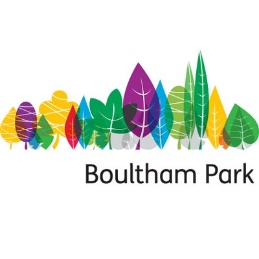 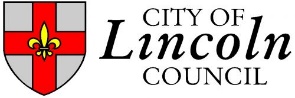 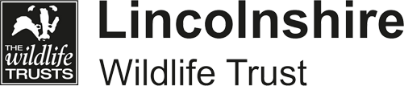 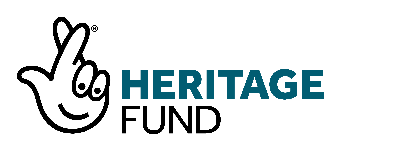 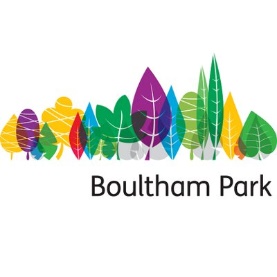 Question 1What impact do you think the sculptures will have on people coming to the park? Will the sculptures make visits more memorable? If yes, why might that be?AnswerQuestion 2Do you think the sculptures will encourage you or your family to engage more with the nature and wildlife of Boultham Park Lake? In what ways? AnswerQuestion 3How do you think you will interact with the sculptures once they have been installed? AnswerQuestion 4Do you think the sculptures help shine a light on the lake’s natural and historical heritage? Would they make you want to find out more about the lake history and heritage? If there is anything else you would like to ask or tell us about this project please use the space below. Alternatively, you can email us at boultham.park@lincoln.gov.uk 